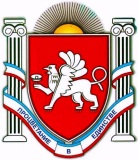 П О С Т А Н О В Л Е Н И Еот 23.06.2017 № 226г. ДжанкойОб утверждении перечня первичных средств пожаротушения и противопожарного инвентаря в помещениях и строениях, находящихся в собственности (пользовании) граждан Джанкойского района Республики Крым      	 Во исполнение Федерального закона от 21 декабря 1994 года № 69-ФЗ   «О пожарной безопасности», Федерального закона от 06 октября 2003 года                № 131-ФЗ «Об общих принципах организации местного самоуправления в Российской Федерации», Постановления Правительства Российской Федерации от 25 апреля 2012 года № 390 «О противопожарном режиме», Закона Республики Крым от 21 августа 2014 года № 54-ЗРК «Об основах местного самоуправления в Республике Крым», Устава муниципального образования Джанкойский район Республики Крым, в целях реализации первичных мер пожарной безопасности администрация Джанкойского района                                                 п о с т а н о в л я е т:1. Утвердить Перечень первичных средств пожаротушения и противопожарного инвентаря в помещениях и строениях, находящихся в собственности (пользовании) граждан (далее – Перечень) Джанкойского района Республики Крым, согласно приложению.2. Гражданам, имеющим в собственности (пользовании) помещения и строения:2.1 Иметь первичные средства пожаротушения и противопожарный инвентарь согласно утвержденному Перечню.  22.2. Содержать первичные средства пожаротушения в соответствии сруководством по эксплуатации завода-изготовителя.3. Главам администраций сельских поселений Джанкойского района: 3.1 Создать соответствующие нормативные правовые акты, которыми утвердить Перечень первичных средств пожаротушения и противопожарного инвентаря в помещениях и строениях, находящихся в собственности (пользовании) граждан на территории сельского поселения.3.2 После утверждения нормативных правовых актов, копии предоставить в отдел по вопросам чрезвычайных ситуаций и гражданской обороны администрации.4. Постановление вступает в силу со дня его официального обнародования на сайте администрации Джанкойского района Республики Крым (djankoiadm.ru).5. Контроль за исполнением настоящего постановления возложить на заместителя главы администрации Джанкойского района, курирующего вопросы защиты населения и территорий от чрезвычайных ситуаций.Глава администрацииДжанкойского района                                                                           А.И. БочаровПриложение УТВЕРЖДЁНпостановлением администрации Джанкойского районаРеспублики Крым                                              от 23.06.2017 № 226П Е Р Е Ч Е Н Ьпервичных средств пожаротушения и противопожарного инвентаря в помещениях и строениях, находящихся в собственности (пользовании) граждан Джанкойского района Республики КрымПримечания: 1. Собственники помещений, строений обеспечивают наличие и исправность огнетушителей, осуществляют их проверку, перезарядку согласно требованиям, указанным в паспорте. Огнетушители следует располагать на видных местах вблизи от выходов из помещений. Способ приведения огнетушителя в действие и его применения указаны на этикетке, нанесённой на корпусе огнетушителя. Рекомендуется применять порошковые огнетушители, вместимостью (массой заряда) не менее 2 кг (ОП - 2, ОП - 3, ОП - 4, ОП - 5). Огнетушители должны быть опломбированы пломбой завода-изготовителя или организацией, производящей перезарядку. 2. Ёмкость с водой должна иметь объём не менее 200 л и комплектоваться вёдрами. Устанавливается в весенний, летний и осенний периоды. 3. Ящик с песком должен иметь объём не менее 0,5 м3 и комплектоваться совковой лопатой. Конструкция ящика должна обеспечивать удобство извлечения песка и исключать попадание осадков.____________РЕСПУБЛИКА КРЫМАДМИНИСТРАЦИЯ ДЖАНКОЙСКОГО РАЙОНААДМIНIСТРАЦIЯ ДЖАНКОЙСЬКОГО РАЙОНУ РЕСПУБЛІКИ КРИМКЪЫРЫМ ДЖУМХУРИЕТИ ДЖАНКОЙ БОЛЮГИНИНЪ ИДАРЕСИ№ п/пНаименование помещения, строенияСредства пожаротушения, противопожарный инвентарь (шт.)Средства пожаротушения, противопожарный инвентарь (шт.)Средства пожаротушения, противопожарный инвентарь (шт.)Средства пожаротушения, противопожарный инвентарь (шт.)Средства пожаротушения, противопожарный инвентарь (шт.)№ п/пНаименование помещения, строенияогнету-шители1Емкость с водой2ведроящик с песком3лопата1.Квартиры многоквартирных жилых домов1-1--2.Индивидуальные жилые и садовые дома111113.Индивидуальные гаражи1----